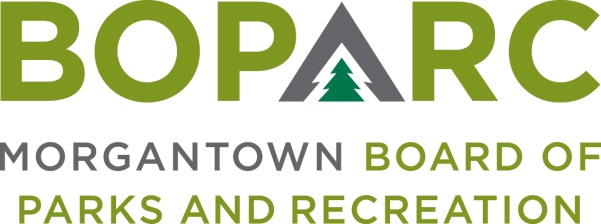 Wednesday, June 9, 2021 			Time:  3:00PM				Location:  Zoom enabled							AGENDAOPENING MATTERSCall To OrderEstablish QuorumMinutes of May 12, 2021 MeetingCORRESPONDENCE – Review of any pertinent correspondence since last meetingORAL COMMUNICATIONSPublic Comment – Public Comment is intended to provide BOPARC an opportunity to receive information regarding items on the Agenda or other items of interest.  Each comment is limited to three minutes.  If there is multi-person interest in one subject, a single representative must be appointed to speak.  There will be no official action taken on Public Comment (except in instances where the subject of interest is already an Action Item on the Agenda).  For purposes of current virtual meeting protocol, public comment can be submitted prior to 12:00PM the day of the meeting to info@boparc.org.  FINANCIAL REPORTSEXECUTIVE DIRECTOR’S REPORT              OLD BUSINESSNEW BUSINESSMarilla Pool Upgrades – RFQ RecommendationEXECUTIVE SESSION - Acquisition or development of real estate at public parks.  (It is anticipated that the board will discuss this matter in executive session as authorized by W. Va. Code 6-9A-4(b)(9) for matters relating to the acquisition or development of real estate)GENERAL BOARD COMMENTSADJOURNMENTZOOM INFORMATION:Topic: BOPARC June MeetingTime: Jun 9, 2021 03:00 PM Eastern Time (US and Canada)Join Zoom Meetinghttps://us02web.zoom.us/j/83794908777?pwd=NWlRc2pKUFl4K2dJWUtsRUhvdWlsZz09Meeting ID: 837 9490 8777Passcode: 755332Dial by your location        +1 301 715 8592 US (Washington DC)        +1 312 626 6799 US (Chicago)        +1 646 558 8656 US (New York)